Урок в 8-А по алгебре на тему "Свойства числовых неравенств" (слайд 1)Цель:рассмотреть теоремы о почленном сложении и умножении числовых неравенств; сформировать навыки применения их к решению простейших задач на оценку выражений; закрепить свойства неравенств.привитие интереса к изучаемому предмету;формирование математического мышления и умения учащихся воспроизводить мысли устной и письменной речью.Планируемые образовательные результаты Личностные: развивать находчивость при решении задач. Критически оценивать полученный ответ, осуществлять самоконтроль.  Готовность учиться самостоятельно.  Доброжелательно и уважительно относиться к другим людям, уметь работать в режиме диалога.Метапредметные: Познавательные:   Принимать учебную проблемную ситуацию и рассматривать ее как начальный этап ее последующего обсуждения и разрешения. Выдвигать гипотезы и их обосновывать. Использовать знаково-словесные способы кодирования информации. Структурировать знания.  Осознанно строить речевое высказывание в устной форме. Регулятивные: Планировать и корректировать собственные учебные действия. Осваивать навыки самоконтроля. Находить и исправлять ошибки (своих собственных и  допущенных другими). Прогнозировать результат вычисления. Оценивать себя.Коммуникативные: Планирование учебного сотрудничества, определение цели, функций участников и способы взаимодействия. Умение слушать и вступать в диалог, участвовать в коллективном обсужденииПредметные: Уметь читать числовые неравенства; знать  свойства числовых, уметь доказывать их  и применять их на практике.   Уметь оценивать значение выражения, используя свойства числовых неравенств.Тип урока:  урок изучения и первичного закрепления новых знанийПлан урока:Организационный этап;Проверка д.з.Актуализация опорных знаний и умений учащихся (повторение ранее пройденного материала);Создание проблемной ситуации и поиск путей решения проблемы Формулировка целей урокаФормирование новых знаний;Разминка для глазПрименение теоретических положений в условиях выполнения упражнений. Формирование и отработка навыков и умений, изученных в ходе урока;Самостоятельное использование сформированных умений и навыков Самостоятельная работаДомашнее задание Итоги урока. Рефлексия деятельностиХОД УРОКА1.Организационный момент  (слайд № 2 )Сообщить девиз урока: «Слушай, что говорят;                                             говори, что знаешь;                                              делай, что должен;                                              будет, что нужно.»                                                                                                                    С.Ковалевская.  2. Проверка домащнего задания  (слайд №  3)Решение показывается с помощью проектора и компьютера. № 758 (б,г)  Зная, что 5< х < 8, оцените значение выражения:   б)  - 10х;   г) 3х + 2   Ответ: б) - 50< х < -80; г) 17< 3х+2 < 26№ 761 (а)  Оцените периметр квадрата со стороной a см, если 5,1 ≤ а ≤ 5,2Как найти периметр квадрата.    Ответ: 20,4 ≤ а ≤ 20,83. Актуализация опорных знаний и умений учащихся (повторение ранее пройденного материала)  (слайд № 4)  Устная работа:  Сформулируйте теоремы, выражающие основные   свойства числовых неравенств.         Устно (условия заданий проектируются на экране, работа проходит фронтально, при выполнении заданий учащиеся поясняют, какие теоремы применяли, т.е., что можно делать с обеими частями неравенства)- Теоремы, выражающие основные свойства числовых неравенств. (слайд № 5)  Теорема 1. Если а>b, то b <а; если а<b , то b > а  Теорема 2. Если а<b и b < с, то а < сТеорема 3. Если a<b и с– любое число, то а + с < b + c(Если к обеим частям верного неравенства прибавить одно и тоже число, то получится верное неравенство)(слайд № 6) Теорема 4(1). Если обе части верного неравенства умножить или разделить на одно и тоже положительное число, то получится верное неравенство(слайд № 7)Теорема 4(2). Если обе части верного неравенства умножить или разделить на одно и тоже отрицательное число и изменить знак неравенства на противоположный, то получится верное неравенство.(слайд № 8)      Следствие из теоремы: если а и b – положительные числа и a < b, то.        2 < 5, значит   > 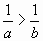 Повторим на конкретных примерах, как действуют эти правила.(слайд № 9)  1.Найди ошибку ( устно)  ( если неверно поднимаете руку вверх)Пусть x > y, выберите верные неравенства: x – 3 < y – 3    5x  > 5 y  8 + x > y + 8  −7x > −7y  10 – x < 10 – y (слайд № 10)  2.Блиц-опрос (устно)  . Пусть a < b. Какой знак > или < надо поставить вместо  , чтобы получилось верное неравенство? 1) a + 4  b + 4 2) −3,2a  −3,2b   3) 10,5a  10,5b 4) b – 6  a – 6 5)  3 b   3 a(слайд № 11)  3(устно)Запишите верное неравенство, которое получится, если:а) К обеим частям неравенства 3> -2 прибавить число 5;б) Из обеих частей неравенства -4<7 вычесть 2; в) Обе части неравенства 5>-1 умножить на -2;г) Обе части неравенства 9<12 разделить на 3.(слайд № 12)  4. (письменно)  Оцените значение выражений и заполните пропуски, напишите знаки сравнения.   Если 7 < x < 11 , то     4x,  – 3 + x,    – x,  1/x   4* 7 <4* x < 4*11 ;           28 < 4x < 44 
  7-3 <-3+ x < 11-3 ;              4 <-3+ x <  8     -7 > -x >-11;                    -11  < -7    >  >  ;                                     < 4.Создание проблемной ситуации и поиск путей решения проблемы  ( мотивация учащихся к изучению новой темы)  Часто значения величин, являющихся результатами измерений, не точны. Измерительные приборы, как правило, позволяют лишь установить границы, между которыми находится точное значение.
Предложить обучающимся задачу (слайд № 13 ) «Измеряя длину а и ширину b прямоугольного участка,  (в метрах), нашли что 23 < a < 24  и  9 < b < 10. Оцените длину изгороди вокруг этого участка и его площадь».Возможные наводящие вопросы : Как найти периметр и площадь прямоугольника. Что нужно сделать, чтобы оценить площадь и периметр?Достаточно ли знания изученных ранее свойств для решения задачи?Дети:  Читают задачу, анализируют. Выдвигают свои способы (гипотезы) для решения поставленной задачи. Отвечают на вопросы :Р=2*(а+b)S=a*b.Для оценки периметра нужно почленно сложить неравенства, а затем все части неравенства умножить на 2.Для оценки площади необходимо умножить неравенства почленно.Не знаем свойств когда неравенства почленно  перемножаются и складываются5.Формулировка темы урока. (слайд № 14 ) Формулировка целей урока. (слайд № 15 )6. Изучение нового материала Теперь давайте рассмотрим теоремы о почленном сложении и умножении числовых неравенств. Теорема 5.  (слайд № 16 )Если a < b и  c < d, то a + c < b + dДоказательство 
Прибавим к обеим частям неравенства a < b  число c, получим  a + c < b + c
Прибавим к обеим частям неравенства c < d  число b, получим               b + c < b + d
Из неравенств a + c < b + c и b + c < b + d  следует, что                 a + c    <     b + d.Вывод: Если почленно сложить верные неравенства одного знака, то получится верное неравенство.Пример 1. Сложите числовые неравенства:Например: -7<15                      -10>-13                  +  7<12                           +  7 >  2                     0< 27 верно            -3> -11 верноТеорема 6.  (слайд № 17 )Если  a < b и  c < d, где a, b, c, d – положительные числа, то aс < bd.Доказательство Умножим обе части неравенства a < b  на положительное число c, получим aс < bd. Умножим обе части неравенства c< d  на положительное число b, получим bс < bd. Из неравенств ac < bc и  bc< bd,  следует, что aс < bdВывод: Если перемножить почленно верные неравенства одного знака, левые и правые части которых – положительные числа, то получится верное неравенство.Пример 2. Перемножьте числовые неравенства:   Например: (слайд № 18 )                    7<15                       10>6                           -3<-5                  *  3<10                      * 7 >  2                        – 4< 6                   21< 150 верно         70>12 верно              12< -30 неверно  (почему?)Следствие. : (слайд № 19)Если числа а и b положительные и а <b, то an < bn  ( n– натуральное   число)Например:           3 > 2, значит 33 > 23                                                                27 > 8 верноЗаметим, что все рассмотренные свойства неравенств справедливы и в случае нестрогих неравенств:если a > b и c  > d, то a + c > b + d;
если a > b, c > d и a, b, c, d – положительные числа, то ac > bd;
если a > b и a, b – положительные числа, то , где n – натуральное число.Учащиеся решают (устно)
Задания из дидактического материала: 1. Сложите почленно неравенства: (слайд № 20 ) -5< 24 и 15< 35           -42<0 и -6<-1         9>-25 и -2> -5      78>33 и -22>-23     32>-1  и 14>7      2. Перемножьте почленно неравенства: (слайд №21 )5<24 и 8<10         4,2<0  и  5<49        9>5  и  4>3        5>3,5  и  6>2         2>1  и  4>3Возвращаемся к проблемной задаче.         Решают задачу №2. (слайд № 22 )Обучающиеся решают задачу.23 м <  a < 24 м  и   9 м <  b < 10 м32 м< a+b < 34 м64 м <  P  < 68 мТогда с помощью теоремы 6 можно оценить площадь прямоугольника. Имеем: 23*9м2 <ab< 24*10м2  207 м2 < S < 240 м2Вообще, если известны значения границ величин, то, используя свойства числовых неравенств, можно найти границы значения выражения, содержащего эти величины, т. е. оценить его значение.Разминка (для глаз) (слайд № 23  )- Не поворачивая головы, обведите взглядом стену класса по периметру по часовой стрелке, классную доску по периметру против часовой стрелки, прямоугольник, изображенный на слайде по часовой стрелке(красной) и следующий против часовой стрелки. Пробегите взглядом по  жёлтой линии , затем по голубой. Поверните голову налево и посмотрите на линию горизонта, а теперь на кончик своего носа. Закройте глаза, сосчитайте до 5, откройте глаза и продолжим работу6. Закрепление изученного материала1.Решает учитель (слайд № 24)Пример:     Зная, что     7≤ x ≤9                                        2 ≤ y ≤ 5                 Оцените:  x+y , x-y , xy , Решение:   7 ≤ x ≤ 9                               7  ≤ x  ≤ 9                      + 2 ≤ y ≤ 5                              -5 ≤ -y ≤ -2                  9 ≤х+у≤14                              2≤ x-y ≤ 7                   7≤ x ≤9                                     7≤x≤9                         *2 ≤ y ≤ 5                                 ≤≤                        14≤xy≤45                               ≤≤№ 768. Выполняют учащиесяВыполним а), в), затем б), г)    (слайд № 25 ) 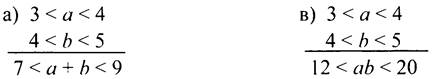 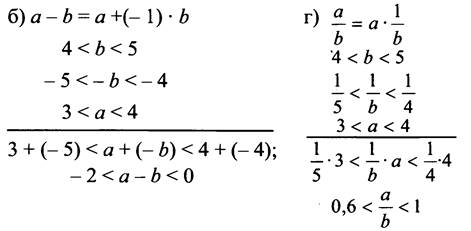 7. Самостоятельная работа (с выставлением оценки) Организация и контроль за процессом решения задач. Организация самоконтроля по готовому решению Самостоятельно работают над заданиями. (слайд № 26 )  Проверяют себя по шаблону (слайд № 27 )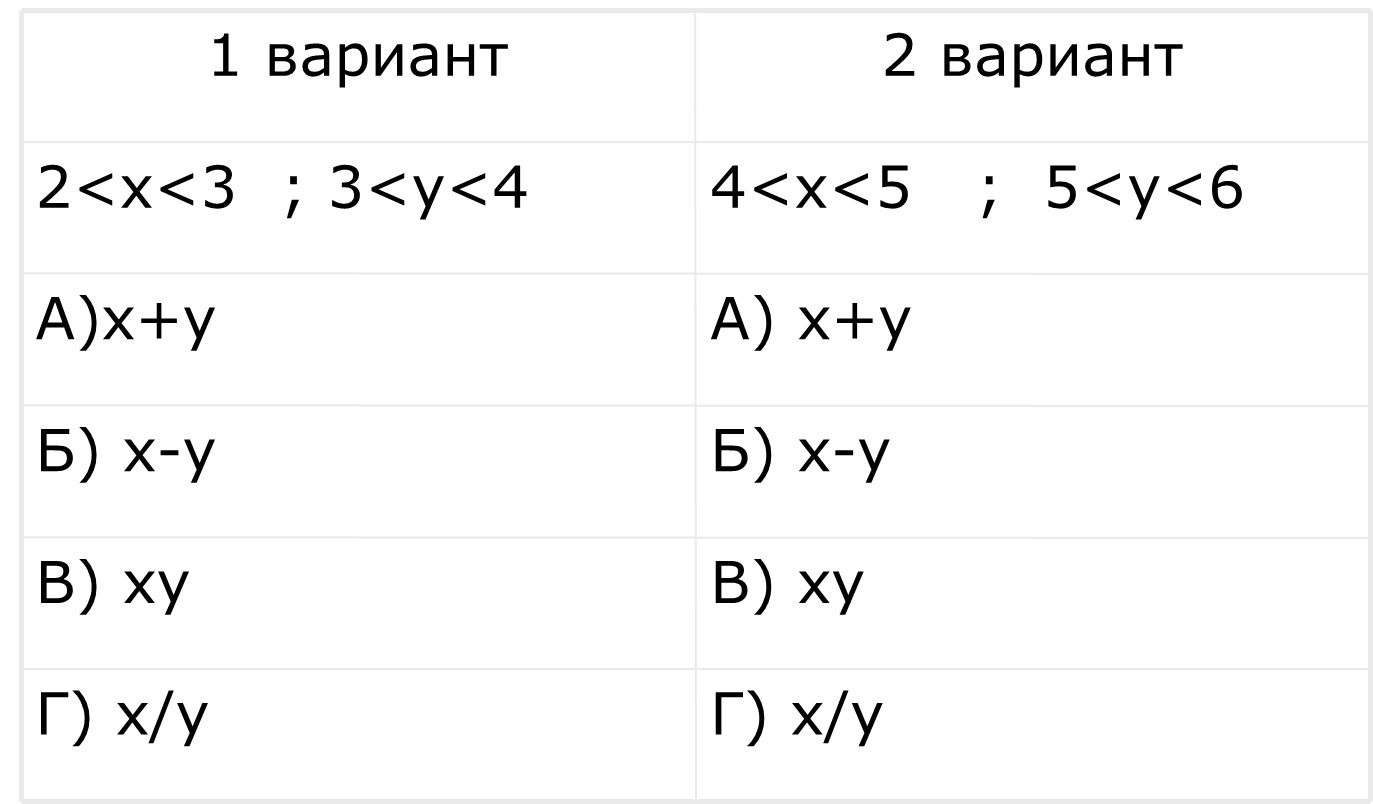 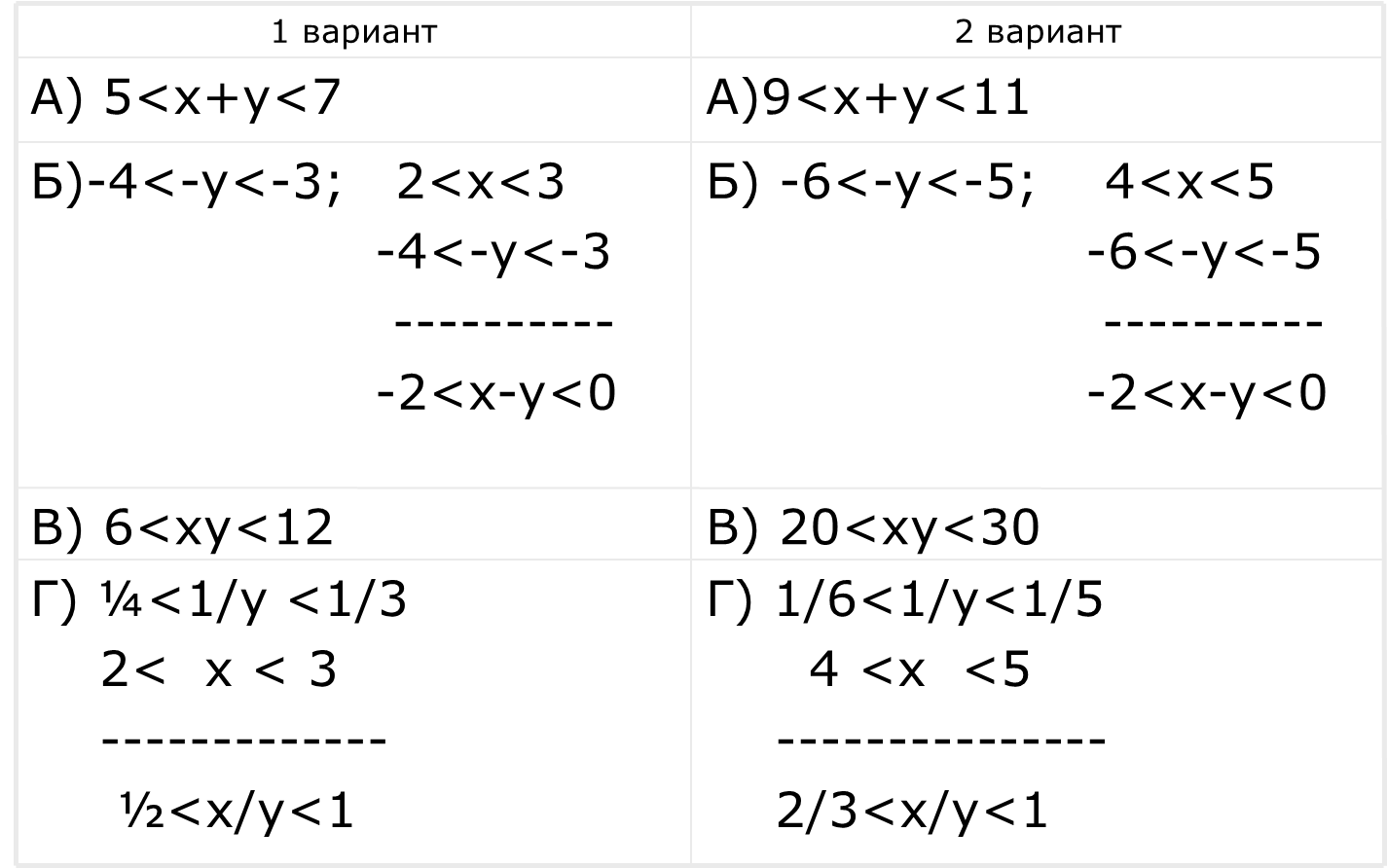 8. Итоги урока (слайд №28  )Сформулируйте теорему о почленном сложении числовых неравенств.Сформулируйте теорему о почленном умножении числовых неравенств.Как вы думаете, данные теоремы справедливы только для двух числовых неравенств?Что значит оценить значение выражения?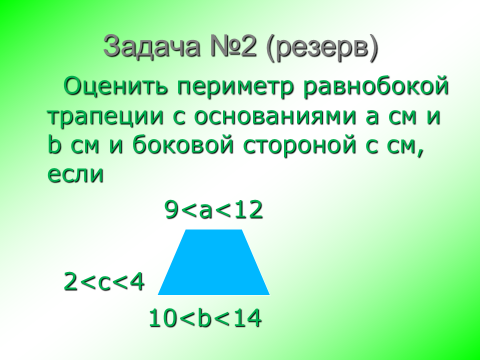 9. Домашнее задание (слайд № 29  )Изучить п.30 учебника(выучить правила), №769,773                       Резерв (слайд № 30)10. Рефлексия (слайд № 31)Ученикам предлагается закончить предложения: Я сегодня познакомился с ...
У меня сегодня получилось ...Какие вопросы остались для меня неясными?«Конфетка» на закуску Ребята, готовясь к уроку, я нашла интересный факт, связанный с неравенствами. Оказывается в книгопечатании знаки > и < появились раньше, чем знак =. Как вы думаете, почему? Оказывается, для знаков > и < использовалась типографская повернутая латинская буква v, а знака = тогда в типографском шрифте не было. Найдите и вы к следующему уроку интересные факты, связанные с неравенствами. 